Higher Level Teaching Assistant - Person SpecificationEssential Desirable Qualifications & Experience Education  Good standard of education – Maths, English & Science GCSE Grade C or above or equivalentExperience   Experience of delivering whole class teaching having achieved the Professional Standards for Higher Level Teaching Assistants.  Professional Knowledge  Safeguarding   Thorough knowledge and understanding of safeguarding children.  Teaching,  Learning & Assessment   Contribute to planning and curriculum delivery to ensure that they are highly effective practitioners.  Experience of delivering phonics via Read, Write, Inc and the Year One statutory assessment.   Professional Skills  Essential Desirable  Ethos   A holistic approach to the well-being and education of pupils.   Experience of working in a faith school. The ability to challenge and engage children in their learning through creative opportunities, with high levels of expectations of all learners. Curriculum   Ability to think creatively to deliver learning An understanding of Emotionally Friendly SchoolsComputing A working knowledge of desktop PCs, Ipads and school networks in order to support staff with smooth curriculum delivery Professional Attributes  Relationships   Ability and willingness to work collaboratively and supportively within the school team.  Able to inspire confidence and respect amongst colleagues and the school community.    Builds effective and professional working relationships with parents, staff, Governors and the wider community.  Attitude   Is committed to their own professional development.   Is a creative thinker, who strives to embed innovative practice and strategies to improve learning for pupils.  Consistently reflects the highest levels of professionalism as a role model at all times and demonstrates the school’s aims and values at all times.  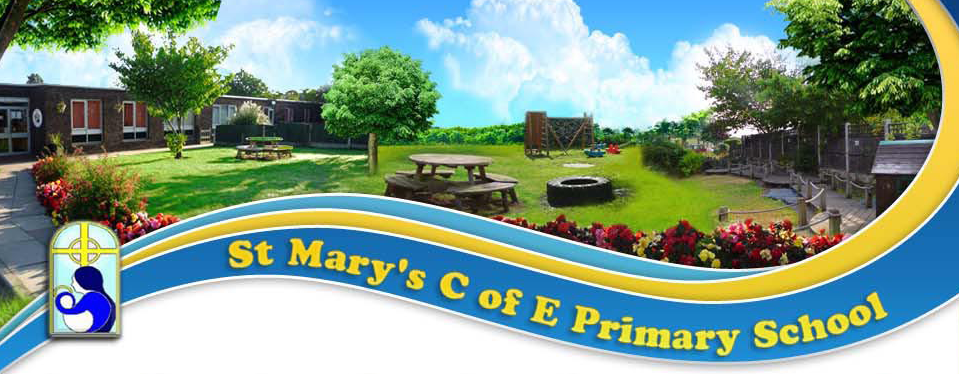 